４．住環境の整理例例１.居室全景1）使用機器・人工呼吸器（専用台使用、専用台下に外部バッテリー設置）・在宅酸素・吸引器・胃瘻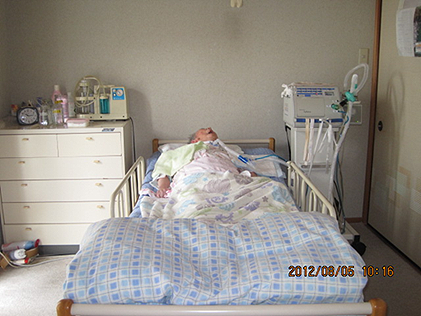 2）配置（1）ベッド左側のチェストに必要物品を設置・最上段：吸引器、吸引チューブ、アルコール綿、口腔ケア用品（歯ブラシ等）・1段目：連絡ノート、衛生材料（気切ガーゼ、テープ）、軟膏類・2段目：事前指示の注射薬、浣腸液、吸引チューブ・3段目：ドライヤー、くし、保険証、印鑑・4、5段：物入れ　（2）ベッド右側・人工呼吸器・外部バッテリー例2.　必要物品整理例（人工呼吸器装着利用者）　　　　市販の家具を用いて収納。複数のサービス担当者が訪問しているため、物品の場所が一目でわかるように、名称を書いたシールを貼り付けています。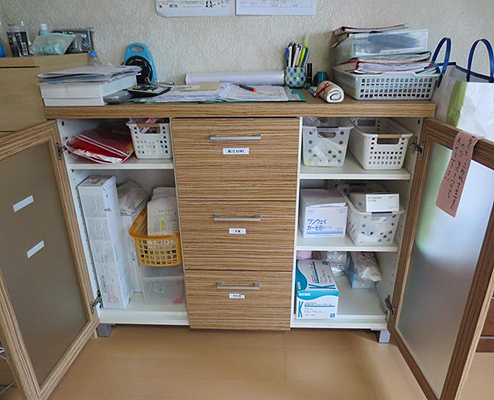 